  26 let ekološkega gibanja 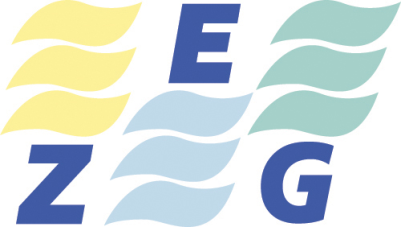 ZVEZA EKOLOŠKIH GIBANJ SLOVENIJEPisarna v Krškem: Cesta krških žrtev 53, Krško Tel: 064 253 580 E.mail: zegslo20@gmail.comSpletna stran: www.gospodarnoinodgovorno.si                       www.zeg.siDatum: 12.6.2018Številka : 85/18                                                           Nevladnim okoljskim organizacijam                                                           Društva, zavodi, civilne iniciative…ZADEVA  :  PRISTOPNA POGODBADRUŠTVO/ZAVOD (v nadaljnjem besedilu član):________________________________________________________________________________________________________________________________________(ime društva/zavoda, naslov, kraj, telefonska številka, e-pošta),ki ga zastopa:___________________________________________________________________(ime in priimek zastopnika društva/zavoda, funkcija)členZveza ekoloških gibanj Slovenije- ZEG na drugi ustanovni skupščini zveze dne 16. januarja 2003 ugotavlja, da so posamezna društva/zavodi, ki se povezujejo v zvezo po tej pogodbi, na svojih organih oz. vodstvu sprejela odločitev o prostovoljnem združevanju v zvezo ter podala soglasje na ureditev temeljnih in drugih vprašanj delovanja zveze, kot so določena v tej pogodbi in statutu Zveze ekoloških gibanj Slovenije- ZEG.členS to pogodbo Zveza ekoloških gibanj Slovenije- ZEG kot pravna oseba zasebnega prava po določbah zakona o društvih ureja temeljna vprašanja delovanja zveze.členZveza ekoloških gibanj Slovenije je ustanovljena z naslednjimi nameni:usklajevanje akcij in nalog, ki so skupnega pomena za zvezo društev/zavodov ter za razvoj in varovanje okolja v Slovenijiizvajanje okoljskih nalog, ki jih zvezi zaupajo njeni članivarstvo okolja in zaščita zdravjapridobivanje znanja za obvladovanje ekoloških problemovmedobčinsko in mednarodno sodelovanje na področju varstva okolja z ekološkimi organizacijami, društvi, zavodi, gibanji in strankamipromocija ekološke dejavnosti med širšo javnostusmerjanje akcij in pomoč članom pri okoljski vzgoji in izobraževanju prebivalstva zato, da bi utrjevali okoljsko zavest in kulturo(glej 7. člen statuta ZEG-a)členZastavljene cilje bo zveza uresničevala z aktivnostmi/nalogami določenimi po statutu Zveze ekoloških gibanj Slovenije- ZEG.členOstala vprašanja delovanja zveze, ki niso urejena s to pogodbo, ureja statut zveze. Statut zveze je bil sprejet na ustanovni skupščini zveze s soglasjem vseh ustanoviteljev. Spremembe in dopolnitve statuta se sprejemajo po postopku določenem v samem statutu.členPristopni člani se s to pogodbo zavezujejo, da bodo uresničevali  s pogodbo določene cilje zveze ter izvrševali določbe te pogodbe in statuta zveze.členČlani zveze lahko postanejo tudi druga društva/zavodi sorodne ali identične dejavnosti, ki na podlagi svojih statutov lahko določene cilje uresničujejo v povezavi z drugimi društvi.Šteje se, da se je društvo/zavod včlanilo v Zvezo ekoloških gibanj Slovenije, če je zastopnik društva/zavoda na podlagi odločitve organa društva/zavoda podpisal pristopno izjavo in se ostali člani zveze s tem strinjajo.členČlanstvo v zvezi preneha na podlagi prostovoljnega izstopa članice, s prenehanjem delovanja društva/zavoda oziroma z izključitvijo člana v disciplinskem postopku.členOb prenehanju članstva član ne more imeti nobenega zahtevka do premoženja zveze, razen v primeru, da je zvezi odstopil v uporabo lastna materialna sredstva po posebni pogodbi.členZveza preneha:po sklepu skupščine,po samem zakonu.Premoženje zveze se ob prenehanju prenese na še delujoče člane zveze.členZa vse spore med člani Zveze ekoloških gibanj Slovenije- ZEG, ki sodijo v pristojnost sodišč, se pod pristojno določi sodišče v Ljubljani.Ta pogodba je podpisana dne______________________ in stopi v veljavo z dnem podpisa.PODPIS IN ŽIG PRISTOPNEGA ČLANA: